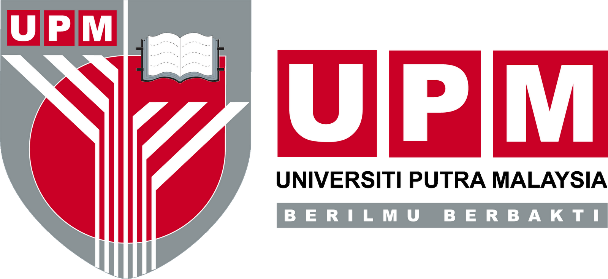 UNIVERSITI PUTRA MALAYSIAFACULTY OF AGRICULTUREBACHELOR OF _________INDUSTRIAL TRAININGLOGBOOK[DD/MM/YY – DD/MM/YY ]The digital logbook is issued to you to act as a form of documentation in recording the task you perform during your industrial training. The logbook should contain but not limited to, the following information: A brief but comprehensive description of the task you perform.Relevant sketches, data, diagrams, or pictures.References to textbooks, standards and other technical information related to the task being performed.Constructive comment on the task being performed and lesson learnt from it.Upon possession of the logbook, you must immediately fill in the details at the next page.All entries must follow the format given.You need to record in the entry if there is a public holiday or leave.Entries are made at least within a week of the task of which you refer.The logbook must be handed to your supervisor daily / weekly / monthly (preferably weekly) for review and must be signed by your supervisor.After the completion of industrial training, you need to hand in the logbook to your lecturer supervisor.PROFILE OF STUDENTPROFILE OF COMPANYACKNOWLEDGEMENT[may include but not limited to, acknowledgement towards your lecturer supervisor, host supervisor, colleagues][Arial font, 11, justified, spacing 2.0][Arial font, 11, justified, spacing 2.0][Entry may be recorded in essay form / point form but with complete sentence / in table]Example 1: DATE: 4 / 2 / 2021 			DAY: THURSDAY				WEEK: 1I attended ‘Mesyuarat Latihan Industri Bilangan 1 / 2021’ attended by the Head of Industrial Training Unit, Dr. Fadhil Syukri and Coordinators of Industrial Training from each programme. They are Miss Fahezah Nor and Mrs. Norafida from the administration unit, Dr. Nazatul Shima and Dr. Shafar Jefri as the coordinator for Bachelor of Agricultural Science, Dr. Mashitah for Bachelor of Horticultural Science, Dr. Rozihan for Bachelor of Science in Aquaculture, Dr. Iswan Budy for Bachelor of Agriculture (Animal Science), Dr. Fazlin for Bachelor of Science in Agribusiness, Dr. Daljit Singh for Bachelor of Science Plantation Management, and Dr. Hakiman as the coordinator for Program Pendidikan Jarak Jauh (PJJ). I was given the responsibility to write the meeting minutes. The document is shown in the picture below.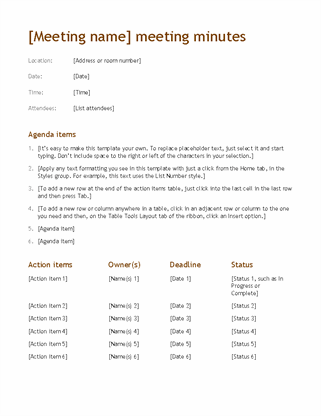  Example 2:DATE: 4 / 2 / 2021 			DAY: THURSDAY				WEEK: 1NAME: MATRIC NUMBER: GROUP / CLASS: INSTRUCTIONSSTUDENT’S RESPONSIBILITIESPHOTONAMENAME: : : NRIC NUMBERNRIC NUMBER: : : MATRIC NUMBERMATRIC NUMBER: : : PROGRAMMEPROGRAMME: : : SEMESTER: : YEAR:HOME ADDRESSHOME ADDRESS: : : ADDRESS DURING INDUSTRIAL TRAININGADDRESS DURING INDUSTRIAL TRAINING: : : PLACE OF TRAININGPLACE OF TRAINING: : : NAME OF HOST SUPERVISORNAME OF HOST SUPERVISOR: : : DURATION OF TRAININGDURATION OF TRAINING: : : START DATE:     /     / :     /     / END DATE:     /     / MOBILE NUMBERMOBILE NUMBER: : : LOGONAME OF COMPANY: TYPE OF COMPANY: PRIVATE SECTOR / GOVERNMENT SECTOR /   RESEACH INSTITUTION    *strike out whichever is inapplicableCOMPANY ADDRESS: CONTACT NUMBER: FAX NUMBER: EMAIL: WEBSITE: REGISTRATION DATE: REGISTRATION NUMBER: DESCRIPTION OF TASKSUPERVISOR REMARKOn 4 February 2021, I attended ‘Mesyuarat Latihan Industri Bilangan 1 / 2021’ attended by the Head of Industrial Training Unit, Dr. Fadhil Syukri and Coordinators of Industrial Training from each programme. They are Miss Fahezah Nor and Mrs. Norafida from the administration unit, Dr. Nazatul Shima and Dr. Shafar Jefri as the coordinator for Bachelor of Agricultural Science, Dr. Mashitah for Bachelor of Horticultural Science, Dr. Rozihan for Bachelor of Science in Aquaculture, Dr. Iswan Budy for Bachelor of Agriculture (Animal Science), Dr. Fazlin for Bachelor of Science in Agribusiness, Dr. Daljit Singh for Bachelor of Science Plantation Management, and Dr. Hakiman as the coordinator for Program Pendidikan Jarak Jauh (PJJ). I was given the responsibility to write the meeting minutes. The document is shown in the picture below.